What Type of Statistical Test Do I Use? How to Apply the Right Kind of Tool for the JobStatistical Decision Making ResourcesDetermining What Type of Statistical Test to Use Depends on Several Factors:What type of research question are you asking (e.g., descriptive, test of association, testing differences)? How many variables are being measured?How many of the variables are independent or dependent variables? What type of measurement data is being collected (e.g., nominal, ordinal, interval)?How is the data structured?How many samples are being collected?Are the data normally distributed?What is the sample size?Basic Steps in Determining Which Statistical Test to Use:Determine what type of research question you are asking and what statistical tests are associated with these types of studies.Determine which variables are independent/predictor variables and which are dependent/outcome variables. Determine how many of each are being measured in your study?Determine what type of measurement scale is the data you collected?#1. Statistical Tests for Different Types of Research QuestionsKnowing what type of research question your study is asking can often determine what statistical analysis to use. Some types of research questions are:Descriptive: Describing a sample or a populationComparing groups: Testing for differences between two or more groups. The statistical analysis used can depend on whether the groups come from different samples (independent), or the same samples tested at different time points (paired).Associations: Examining the relationships or links between two constructs of interest.Predictive: Does increasing (or decreasing) the value on one measure effect the value of another measure.Statistical Decision Table Based on Goal of Research Study“Review Of Available Statistical Tests” http://www.graphpad.com/support/faqid/1790/ #2. Distinguish Between Independent and Dependent VariablesNext, determine which variables are independent/predictor variables and which are dependent/outcome variables. Determine how many of each are being measured in your study?#3. What Type of Measurement Scale is the Data?Variables can be split into categorical and continuous, and within these types there are different levels of measurement:Statistical Decision Table“UCLA Stata: What statistical test should I use?” http://www.ats.ucla.edu/STAT/stata/whatstat/default.htm Other Online Resources for Deciding Which Statistic to UseUCLA Stata: What statistical test should I use? This is a good resource that provides several links to how to perform each analysis using statistical software. http://www.ats.ucla.edu/STAT/stata/whatstat/default.htm “Review Of Available Statistical Tests” http://www.graphpad.com/support/faqid/1790/ The Decision Tree for Statistics: This is a good online resource to help guide you through what type of statistical analysis to use based on research design and type of data collected. http://www.microsiris.com/Statistical%20Decision%20Tree/default.htm Social Research Methods Selecting Statistics Decision Tree: I find this one to be pretty good because it offers references regarding the statistical tests chosen. http://www.socialresearchmethods.net/selstat/ssstart.htm Example of Utilizing the Statistics Test Table to Determine What Type of Statistical Analysis to RunExample: Students of Megan Dehning’s class, Innovations Public Charter School (HI-SEES, 2011-2012)“A Comparison of the Abundance and Diversity of Fish Species at Kahalu’u Bay”Research Question: Is there a difference in the abundance and diversity of fish close to shore and further from shore at Kahalu’u Bay?Hypothesis:We think there will be more fish species in the water farther from shore because there is less human activity and more coral, providing a greater food source.Procedure:1. Collect Materials and split into two groups.2. Lay down a 50 meter transect line in water that is close to shore and in water a further distance from shore. Be careful not to hurt the coral reef while doing this.3. The fish might also disperse in this process. Give the fish a minute or two to get used to the transect line.4. Get into pairs with one person on one side and your partner on the other side of the transect line.5. Count all fish that are within 3 feet of the transect line by putting a tally mark next to that species on the data sheet.6. Go at the same pace, and if a fish goes from one side to the other, communicate with your partner to determine who will record that fish.7. When the first pair is about 15 feet ahead, you can send the next pair to start to count the fish.8. Repeat steps 4 and 5 until everyone in the group has collected data.9. When you are done, carefully pick up the transect line.Data Collection: Results and Conclusions: 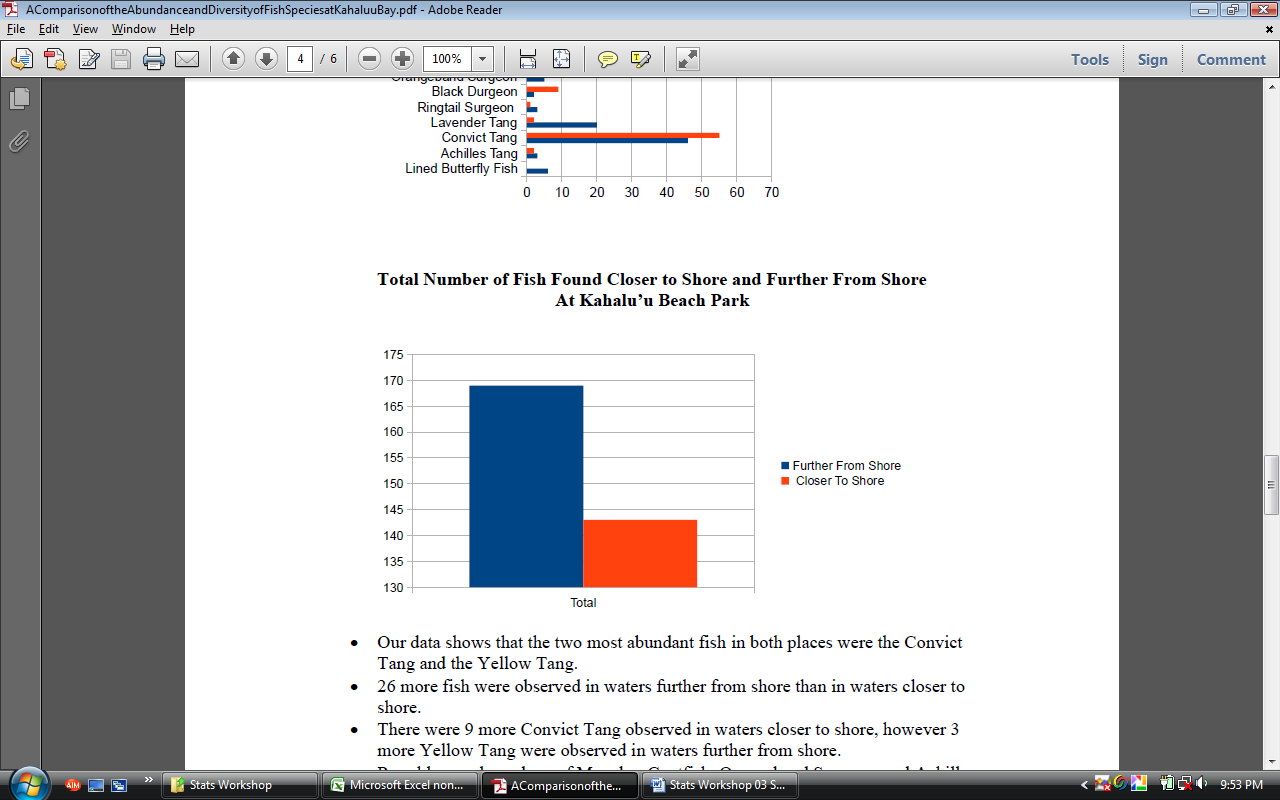 Conclusion:Our hypothesis regarding the total number of fish observed in waters farther from shore versus closer to shore was supported because 54.2% of all fish surveyed were found in waters further from shore.Worksheet to Determine What Kind of Statistical Analysis to Apply for Current Student Research ProjectsWhat type of research question is the example asking (e.g., descriptive, measuring associations, measuring differences)?Can you identify all of the variables measured by the research project?How many variables are there? Is there a distinction between the independent variable(s) (IV) and the dependent variable(s) (DV)?What type of data is the measurement collecting (e.g., ordinal, nominal, interval)?Using the available resources, can you determine what type of statistical analysis to apply?Worksheet to Determine What Kind of Statistical Analysis to Apply for Current Student Research ProjectsWrite down an example of a current research project that your students may be working on with HI-MOES.What type of research question are you asking (e.g., descriptive, measuring associations, measuring differences)?Can you identify all of the variables measured by the research project? [fill in the “Variable” column in the table below]How many variables are there? Is there a distinction between the independent variable(s) (IV) and the dependent variable(s) (DV)? [fill in the “IV or DV” column in the table below]What type of data is the measurement collecting (e.g., ordinal, nominal, interval)? [fill in the “Type of Measurement” column in the table below]Using the available resources, can you determine what type of statistical analysis to apply?Can the research question be modified or simplified to apply a different kind of statistical analysis?Table to Help Determine What Type of Statistical Analysis to UseWorksheet Example of Statistics Calculator Resources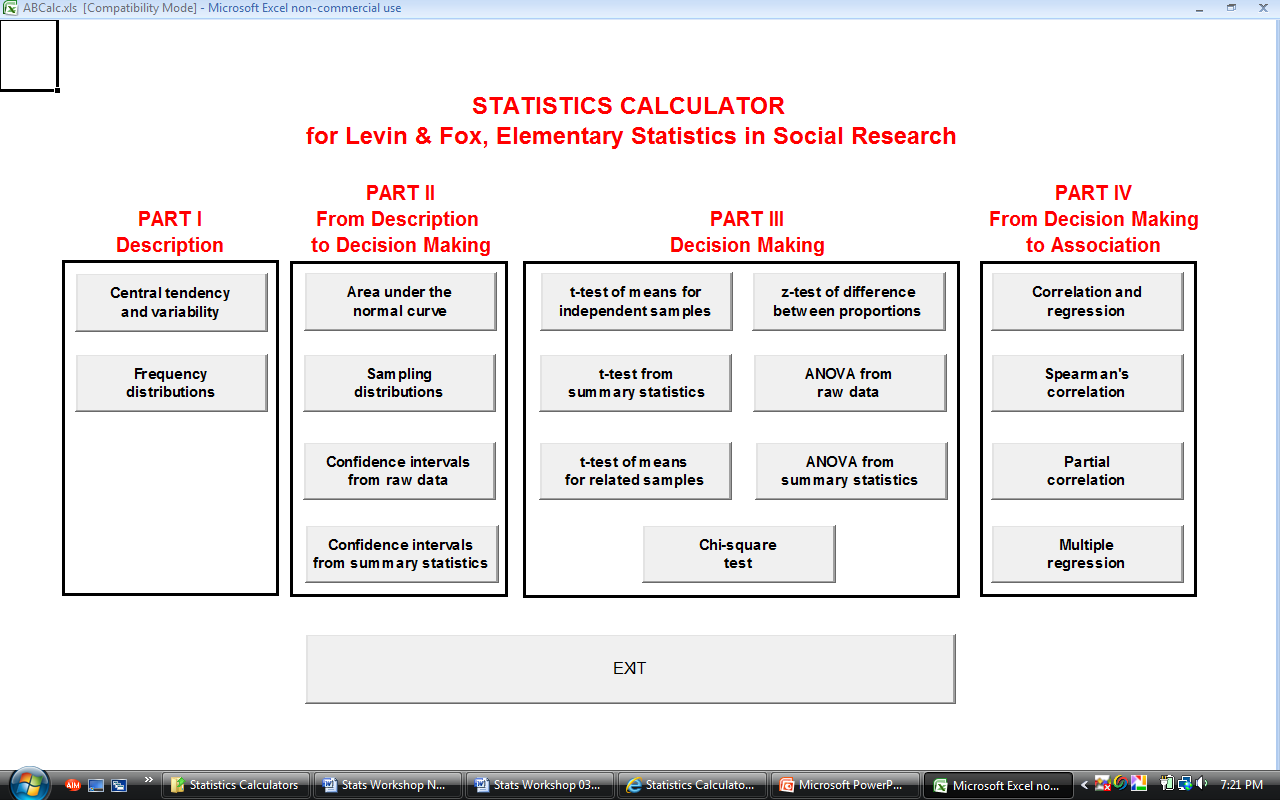 Download the ABCalc program at: http://wps.ablongman.com/ab_levinfox_essentials_2/75/19394/4964873.cw/index.html Using the previous example, “A Comparison of the Abundance and Diversity of Fish Species at Kahalu’u Bay”, determine whether the students were correct.Select options and select the option “enable this content”.Click the button, “Press here for Main Menu”.Select the option “t-test of means for independent samples”.Enter the data from the example under “Group 1” and “Group 2”.Next to “alpha (α)”, select 0.05.Next to “tails (1, 2)”, select 2.Examining the chart labeled “Sample Distributions”. What can this tell us about our results?The Results from My Statistical Analysis Were Non-Significant. Now What?Review and critique the example of the student’s research study now that you know the results and the nature of the data. Go through each stage of the research process and identify ways that the research study can be improved or altered to investigate this question.While examining the findings, are there any further analyses that can be done?What new theories or observations can be made from the research findings?Should the original research question for the study be revised? How might it be revised for a follow-up study?Should the student researchers gather more information on the topic? Were there variables that were unaccounted for in the original study that could be included in a follow-up study?What new or different hypotheses could be made in a follow-up study?How might the students revise their methods and procedures for a follow-up study? Were the data collection needs sufficient to answer the research question?Type of DataType of DataGoalMeasurement (from Gaussian Population)Binomial (Two Possible Outcomes)Describe one groupMean, SDProportionCompare one group to a hypothetical valueOne-sample ttestChi-square or Binomial test**Compare two unpaired groupsUnpaired t testFisher's test (chi-square for large samples)Compare two paired groupsPaired t testMcNemar's testCompare three or more unmatched groupsOne-way ANOVAChi-square testCompare three or more matched groupsRepeated-measures ANOVACochrane Q**Quantify association between two variablesPearson correlationContingency coefficients**Predict value from another measured variableSimple linear regression or Nonlinear regressionSimple logistic regression*Predict value from several measured or binomial variablesMultiple linear regression* or Multiple nonlinear regression**Multiple logistic regression*TypeExperimentalNon-ExperimentalIndependentIndependent Variable: A variable thought to be the cause of some effect. This term is usually used in experimental research to denote a variable that the experimenter has manipulated.Predictor Variable: A variable thought to predict an outcome variable. This is basically another term for independent variable.DependentDependent Variable: A variable thought to be affected by changes in an independent variable. You can think of this variable as an outcome.Outcome Variable: A variable thought to change as a function of changes in a predictor variable.TypeCategoryExplanationExampleCategoricalBinaryThere are only two categoriesdead or alive; male or femaleCategoricalNominalThere are two or more categorieswhether someone is an omnivore, vegetarian, vegan, or fruitarianCategoricalOrdinalThe same as a nominal variable, but the categories have a logical orderletter grades on an exam; scales such as none, few, some, manyContinuousIntervalEqual intervals on the variable represent equal differences in the property being measuredthe difference between 6 and 8 is equivalent to the difference between 13 and 15ContinuousRatioThe same as an interval variable, but the ratios of scores on the scale must also make sensea score of 16 on an anxiety scale means that the person is, in reality, twice as anxious as someone scoring 8Number of Dependent VariablesNature of Independent VariablesNature of Dependent VariablesTests10 IV's (1 population)interval & normalone-sample t-test10 IV's (1 population)ordinal or intervalone-sample median10 IV's (1 population)categorical (2 categories)binomial test10 IV's (1 population)categoricalChi-square goodness-of-fit11 IV with 2 levels (independent groups)interval & normal2 independent sample t-test11 IV with 2 levels (independent groups)ordinal or intervalWilcoxon-Mann Whitney test11 IV with 2 levels (independent groups)categoricalChi- square test11 IV with 2 levels (independent groups)categoricalFisher's exact test11 IV with 2 or more levels (independent groups)interval & normalone-way ANOVA11 IV with 2 or more levels (independent groups)ordinal or intervalKruskal Wallis11 IV with 2 or more levels (independent groups)categoricalChi- square test11 IV with 2 levels (dependent/matched groups)interval & normalpaired t-test11 IV with 2 levels (dependent/matched groups)ordinal or intervalWilcoxon signed ranks test11 IV with 2 levels (dependent/matched groups)categoricalMcNemar11 IV with 2 or more levels (dependent/matched groups)interval & normalone-way repeated measures ANOVA11 IV with 2 or more levels (dependent/matched groups)ordinal or intervalFriedman test11 IV with 2 or more levels (dependent/matched groups)categoricalrepeated measures logistic regression12 or more IV's (independent groups)interval & normalfactorial ANOVA12 or more IV's (independent groups)ordinal or intervalordered logistic regression12 or more IV's (independent groups)categoricalfactorial logistic regression11 interval IVinterval & normalcorrelation11 interval IVinterval & normalsimple linear regression11 interval IVordinal or intervalnon-parametric correlation11 interval IVcategoricalsimple logistic regression11 or more interval IVs and/or 1 or more categorical Ivsinterval & normalmultiple regression11 or more interval IVs and/or 1 or more categorical Ivsinterval & normalanalysis of covariance11 or more interval IVs and/or 1 or more categorical Ivscategoricalmultiple logistic regression11 or more interval IVs and/or 1 or more categorical Ivscategoricaldiscriminant analysis2 or more1 IV with 2 or more levels (independent groups)interval & normalone-way MANOVA2 or more2 or moreinterval & normalmultivariate multiple linear regression2 sets of 2 or more0interval & normalcanonical correlation2 or more0interval & normalfactor analysisFish NamesWater Farther from ShoreWater Closer to ShoreLined Butterfly60Achilles Tang32Convict Tang4655Lavender Tang202Ringtail Surgeon31Black Durgon29Orangeband Surgeon87Gold Ring Kole60Orangespine Surgeon52Bluespine Unicorn01Picasso Triggerfish52Bullethead Parrotfish60Moorish Idol06Manybar Goat Fish11Yellow Tang5855Peacock Grouper00Total169143#IV or DVVariableType of Measurement (dichotomous, categorical, ordinal, interval)